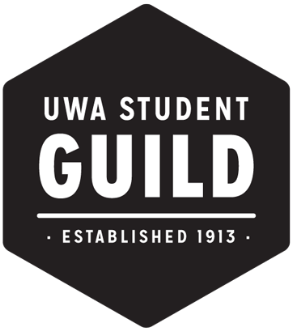 Please Note if your event involves a Physical Activity you are required to complete a Risk Assessment FormMedium Event Criteria:
A medium event is one with ANY of the following features:More than 50 people but less than 250 people invitedAlcohol is being served in a licensed venue providing staff and securityNo underage guests if alcohol is servedPlanned activity (including physical which may result in personal injury)Note: There are 2 medium event forms this is the form for an event NOT INCLUDING ALCOHOL – please check you are completing the correct one Medium Event Criteria:
A medium event is one with ANY of the following features:More than 50 people but less than 250 people invitedAlcohol is being served in a licensed venue providing staff and securityNo underage guests if alcohol is servedPlanned activity (including physical which may result in personal injury)Note: There are 2 medium event forms this is the form for an event NOT INCLUDING ALCOHOL – please check you are completing the correct one Medium Event Criteria:
A medium event is one with ANY of the following features:More than 50 people but less than 250 people invitedAlcohol is being served in a licensed venue providing staff and securityNo underage guests if alcohol is servedPlanned activity (including physical which may result in personal injury)Note: There are 2 medium event forms this is the form for an event NOT INCLUDING ALCOHOL – please check you are completing the correct one Medium Event Criteria:
A medium event is one with ANY of the following features:More than 50 people but less than 250 people invitedAlcohol is being served in a licensed venue providing staff and securityNo underage guests if alcohol is servedPlanned activity (including physical which may result in personal injury)Note: There are 2 medium event forms this is the form for an event NOT INCLUDING ALCOHOL – please check you are completing the correct one Office Use OnlyDate received:Received by:Approved by:	Comments:This form must be completed at least 4 weeks prior to an event.This form must be scanned and submitted to events@guild.uwa.edu.au or printed and handed in at the UWA Student Guild Events Office.Please ensure that all criteria are filled before submitting the application.This form must be completed at least 4 weeks prior to an event.This form must be scanned and submitted to events@guild.uwa.edu.au or printed and handed in at the UWA Student Guild Events Office.Please ensure that all criteria are filled before submitting the application.This form must be completed at least 4 weeks prior to an event.This form must be scanned and submitted to events@guild.uwa.edu.au or printed and handed in at the UWA Student Guild Events Office.Please ensure that all criteria are filled before submitting the application.This form must be completed at least 4 weeks prior to an event.This form must be scanned and submitted to events@guild.uwa.edu.au or printed and handed in at the UWA Student Guild Events Office.Please ensure that all criteria are filled before submitting the application.This form must be completed at least 4 weeks prior to an event.This form must be scanned and submitted to events@guild.uwa.edu.au or printed and handed in at the UWA Student Guild Events Office.Please ensure that all criteria are filled before submitting the application.SECTION 1: EVENT DETAILS1.1 Event Details	SECTION 1: EVENT DETAILS1.1 Event Details	SECTION 1: EVENT DETAILS1.1 Event Details	SECTION 1: EVENT DETAILS1.1 Event Details	SECTION 1: EVENT DETAILS1.1 Event Details	Club Name: UniGamesClub Name: UniGamesClub Name: UniGamesClub Name: UniGamesClub Name: UniGamesEvent Name: Perth Escape Hunt Event Name: Perth Escape Hunt Event Name: Perth Escape Hunt Event Name: Perth Escape Hunt Event Name: Perth Escape Hunt Event Location/Venue:Escape Hunt FremantleEvent Location/Venue:Escape Hunt FremantleVenue Type (stadium, hall, art gallery, etc)Business/Game Event SpaceVenue Type (stadium, hall, art gallery, etc)Business/Game Event SpaceVenue Type (stadium, hall, art gallery, etc)Business/Game Event SpaceExpected Attendance (max)24Expected Attendance (max)24Venue Capacity30Venue Capacity30Venue Capacity30Event Date 27-05-15Start Date: 27-05-15End Date: 27-05-15Event Time 4:00 hoursStart time: 17:00End time: 21:00Event Time 4:00 hoursStart time: 17:00End time: 21:00Set up/Clean up TimeStart time: 16:45End time: 21:10Set up/Clean up TimeStart time: 16:45End time: 21:101.2 Event ManagerEvent Manager	Name: Sarah LewisEmail Address: 21301124@student.uwa.edu.auContact Number: 0409 658 665Contact Number during the event: 0409 658 665Alternate Person’s Contact DetailsName: Steven CorreiaEmail Address: 20524998@student.uwa.edu.auContact Number: 0478 037 767First Aid OfficerWill you have an onsite First Aid Officer? (required for all events including a physical activity)Not required – Escape Hunt have their own first aid trained staff         Yes              NoFirst Aid Officer 1 details:Name:Email Address:Contact Number:Contact Number during the event:First Aid Officer 2 details:Name:Email Address:Contact Number:Contact Number during the event:Please note you will need to send through Valid first Aid Certificates for all First Aiders onsitePlease confirm the following:The First Aid post will be clearly identifiableThe First Aid post will be equipped with a complete First Aid KitYour first aiders will be onsite for the duration of the eventYour first aiders know the closest ambulance access pointIf on campus that your first aiders know to contact security 6488 3020 if an ambulance is called1.3 Description of the EventDescribe the event and its main purposeThe event allows club members to engage in three different practical puzzles in groups in order to ‘escape’ different rooms in the Escape Hunt centre. The purpose of the event is recreation in line with our club’s interests.List details of the type of activity involved:Additional Comments1.4 Patron DetailsWho is the target audience?UniGames club members; people interested in traditional/problem-solving gamesAre there <18 attendees?     YesNo
Patron Age Details – Please state an estimated number of attendees in each age bracket: < 18  			No. of total audience:18 – 25		No. of total audience: 20-2425 – 29 		No. of total audience:30 – 39		No. of total audience:40+			No. of total audience:	Non UWA Students	No. of total audience:Please provide details of the non UWA students expected to be in attendance:How will you ensure that each participant is both mentally and physically fit to complete the activities involved?  (i.e. pre-registration/consent forms)Participants will be made aware of what the activities entail via event promotion, and upon sign-up will be required to fill out a registration and consent form.SECTION 2: GENERAL CONSIDERATIONS2.1 AlcoholWill alcohol be available at the event?Please note that if alcohol is available and there is a physical activity involved you will be required to complete a Major Event Management PlanNo – Alcohol will not be served or consumed at the eventYes – Alcohol will be sold or supplied by the licensed venue. As an alcohol free event please explain how you will manage the following:Guests who arrive with BYO alcohol:Guests will be turned away from the event, or their alcohol will be confiscated and storedGuests who arrive intoxicated:Guests will be turned away from the event. The police or ambulance will be called if necessaryHas the event manager or any other event staff completed any training modules?                         Yes            NoIf yes, please list:2.2 Public Liability2.2 Public LiabilityHave you investigated public liability and duty of care issues and obtained appropriate insurance for the event?NoYes – Our Club is affiliated with the Guild therefore after approval, our event is covered by Guild’s Insurance PolicyYes – The event is covered by the University’s Insurance PolicyYes – otherIf other, please state:Have you investigated public liability and duty of care issues and obtained appropriate insurance for the event?NoYes – Our Club is affiliated with the Guild therefore after approval, our event is covered by Guild’s Insurance PolicyYes – The event is covered by the University’s Insurance PolicyYes – otherIf other, please state:SECTION 3: PLANNING THE EVENT3.1 Venue DetailsVenue address (if off campus):U29A/36 The Piazza, South Terrace, Fremantle 6160Please confirm that the venue is fit for purpose i.e. is suitable for the activity that you have planned:The venue is set up specifically to host these events.Have you advised the venue of the activities you have planned:         Yes         NoAre there modifications required to the venue for the duration of the event? (i.e. movie screen)No                YesIf yes, please state:Do you require power, if so have you researched your requirements and the venues power availability:             Yes                  N/AAs an event manger, have you made yourself familiar with the necessary evacuation plans and housekeeping rules required by the venue?YesNo3.2 RequirementsSubiaco CouncilHave you researched and applied for the relevant Subiaco Council permits:Food Permit                                                                                                    Yes     N/A(see Guild website – other forms for details regarding when this is required)         N/AElectrical Certification (Form 5) N/AForm 1 N/AForm 2 N/AStructural Certification N/AComments:LicensingHave you research and applied for any additional licenses required (such as movie rights) if so please list below:3.3 Event Promotion and TicketingWhat is the focus or purpose of the event? (For example, family run, social function, sporting contest, musical entertainment)The focus of this event is the participation of club-members in completing the three different puzzle-rooms provided by Perth Escape Hunt.How is this explained in the promotion and publicity for the event? (how have ensured they are aware of the action involved in each activity)The event is specifically organised around attending the Perth Escape Hunt centre in Fremantle in order to participate in their provided activities.Describe the communication mediums used to publicise and promote this event, i.e. where is the event to be publicised and promoted?This includes social media and print media. Event will be promoted via posters in the clubroom, a Facebook event connected to the club’s FB group, and via an email sent to the club’s mailing list.How much will entry/participation in the event cost patrons?               $25What is included in this price? Three game rooms UniGames board games in communal waiting room Complimentary water Attendees may bring their own snacksSECTION 4: CONSULTATION WITH KEY STAKEHOLDERS4.1 Stakeholder RegisterList the names of individuals and organisations you have consulted with in planning this event.SECTION 5: EVENT AUDITING AND COMPILE A FILE5.1 Event Auditing and File CompilationEvents may be audited by UWA to ensure they comply with the relevant University policies and state legislations. Therefore, you are required to keep documents and information.Has a filing system been established?YesNoWho is responsible for maintaining the file? Name: Sarah LewisSECTION 6: ACCEPTANCE6.1 Declaration and SignatureI agree to comply in all respects with the conditions and regulations for organising and running an event both on and/or off the University campus.Event Manager: Sarah LewisSignature:Date: